Publicado en  el 15/10/2014 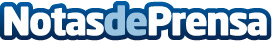 El valor de la marca Kia Motors continúa en ascensoKia avanza nueve posiciones hasta el puesto 74 en la lista definitiva de las marcas más valiosas del mundoDatos de contacto:KIA MotorsNota de prensa publicada en: https://www.notasdeprensa.es/el-valor-de-la-marca-kia-motors-continua-en Categorias: Automovilismo Marketing Industria Automotriz http://www.notasdeprensa.es